People Who Bring About Change Family Fact Sheet – Year 4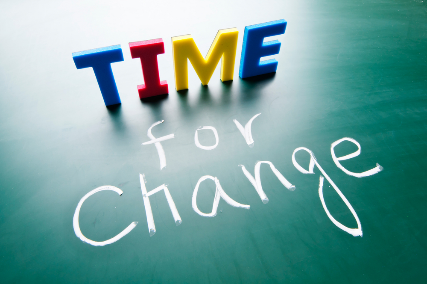 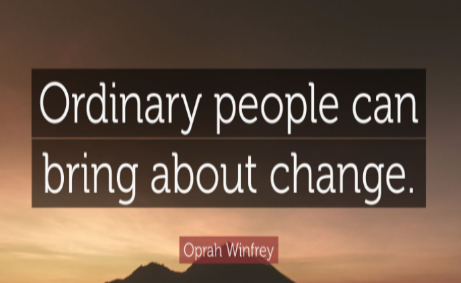 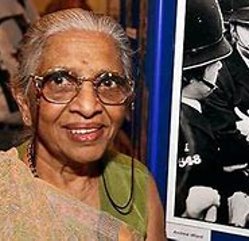 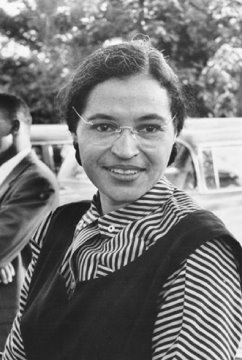 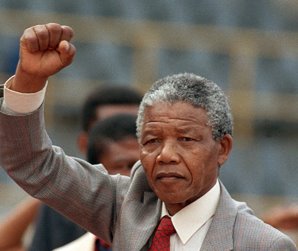 Key VocabularyKey VocabularyprotestAn action expressing the disapproval or objection to something.picketA form of protest in which people gather outside a place where a protest is happening.strikeTo refuse to continue working because of working conditions, pay levels, or job losses.boycottTo stop using a service on purpose as a protest.leaderA person who leads or commands a group.discriminationTo treat someone unfairly, particularly because of their race, gender or age.equalityThe state of being equal, especially in status, rights and opportunities.Key FactsKey Facts
The Bristol Bus Boycott 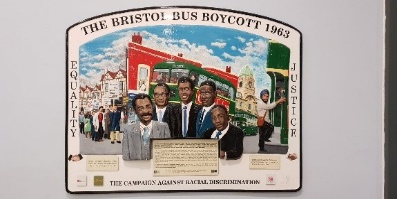 What was the Bristol Bus Boycott?The Bristol Bus Boycott in 1963 was a protest which started because a man named Guy Bailey was refused a job at a bus company because he was black.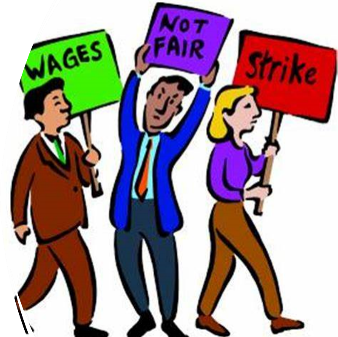 What changed because of the Bristol Bus Boycott?The boycott brought about the Race Relations Act, making racial discrimination illegal in employment.
The Sari Strikers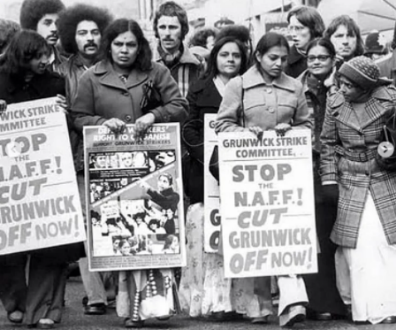 Who were the Sari Strikers and what did they do?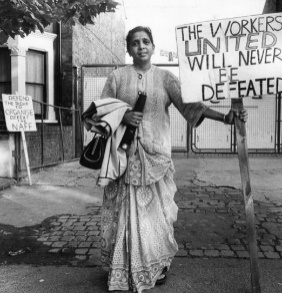 The Sari Strikers were a group of South Asian women, from London, who went on strike to improve the working conditions and seek equal rights in the factories they worked in.  It was led by a woman called Jayaben Desai who stood up for what she believed in – better pay and working conditions. She became an inspiration to other women in Britain.  